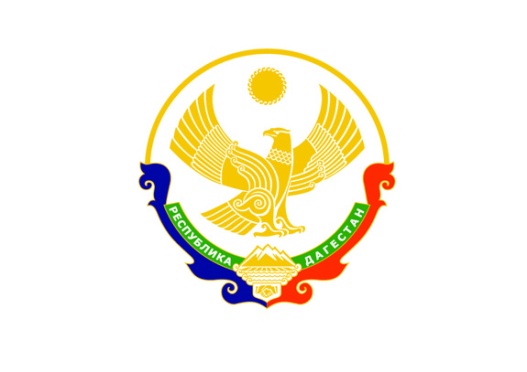 Инвестиционный паспорт МР «Левашинский район»Республики Дагестан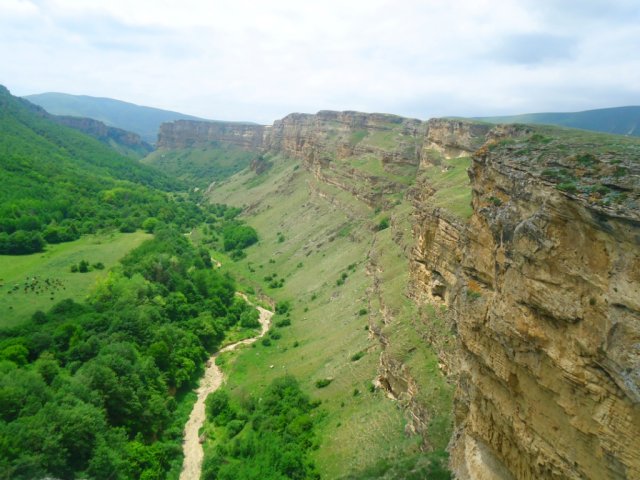 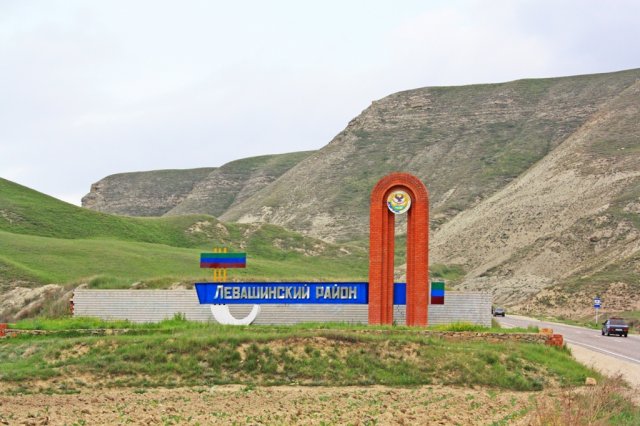 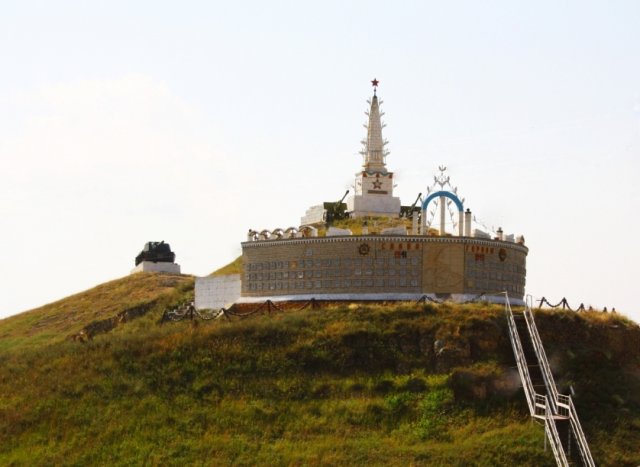                                       Уважаемые дамы и господа! Дорогие дамы и господа!    Я приглашаю Вас познакомиться с одним из динамично развивающихся муниципальных районов Республики Дагестан! Высокий экономический потенциал Левашинского района в совокупности с благоприятным инвестиционным климатом привлекают внимание представителей российских и международных деловых структур. Уникальное геополитическое положение,  определяют огромный инвестиционный потенциал нашего района. Левашинский район является одним из крупных районов Республики Дагестан. Образован в 1929 году. Расположен в центре нагорного Дагестана. Районный центр- сел. Леваши. Левашинский район – это территория, на которой возможно размещение новых промышленных  и сельскохозяйственных предприятий и производств. Наличие коммуникаций, трудовых ресурсов, свободных земель, помощь районной и республики этому способствует.Главной отраслью района  является сельское хозяйство. Только в 2022 году в районе произведено 10986 тонн мяса, 28111 тонн молока, 1020тонны шерсти, более 300  тыс.тонн овощей, в том числе 270 тыс.тонн капусты.На 1 января 2022 года в районе имеется 23699 голов КРС, в том числе коров 15642, а также 348364 МРС, в том числе 282737 овцематок.Левашинский район – это месторождение производства и природного камня. Основным средством производства в районе является земля.   Район обладает необходимыми площадями, инженерной инфраструктурой и квалифицированными трудовыми ресурсами. Мягкий климат, плодородие  чернозема, развитая социальная инфраструктура позволяют развивать здесь практически любую отрасль производства и сферу услуг. Отличительными особенностями Левашинского района с точки зрения инвестиционной привлекательности являются:- выгодное географическое расположение – в центре нагорного Дагестана. Левашинский район фактически является «воротами» в нагонную часть Республики Дагестан;-развитая система транспортно-логистических коммуникаций, близость к  гор. Махачкала – 95 км, Буйнакск-67 км, Избербаш-70 км, международному морскому, железнодорожному и воздушному артериям. Наличие автомобильных магистралей республиканского значения и их близость к Федеральной автодороге «Кавказ»;- наличие современных средств связи;- достаточно высокий уровень жизни населения. -наличие развитой банковской сети. -экономически активное население. 	В районе имеются богатые туристско-рекреационных ресурсы, природно-ландшафтные комплексы и достопримечательности, которые можно использовать для развития экотуризма. слуг.     Мы готовы рассмотреть Ваши предложения.
    Приглашаем Вас к взаимовыгодному сотрудничеству и надеемся на плодотворную работу.
    Я уверен, что наши общие проекты станут выгодным вложением капитала Ваших компаний и значительно повысят качество жизни жителей Левашинского района  и Дагестана!  С уважением, глава Администрации МР «Левашинский район»   Дабишев Ш.М.Глава I.  Характеристика Республики 
         Дагестан                 1.1. Географическое положение и природные ресурсы
Левашинский район является одним из крупных районов Республики Дагестан. Образован в 1929 году. Левашинский муниципальный район входит в состав Горной зоны  Дагестана.Район граничит: на севере - с Унцукульским и Буйнакским районами; на западе – с Гергебельским и Гунибским районами, на юге – с Лакским и Акушинским районами; на востоке – с Сергокалинским и Карабудахкентским районамиРасположен в центре республики и фактически является «воротами» в нагорную часть Дагестана.  Районный центр – с.Леваши. расстояние до столицы Республики Дагестан  гор. Махачкала – 95 км. 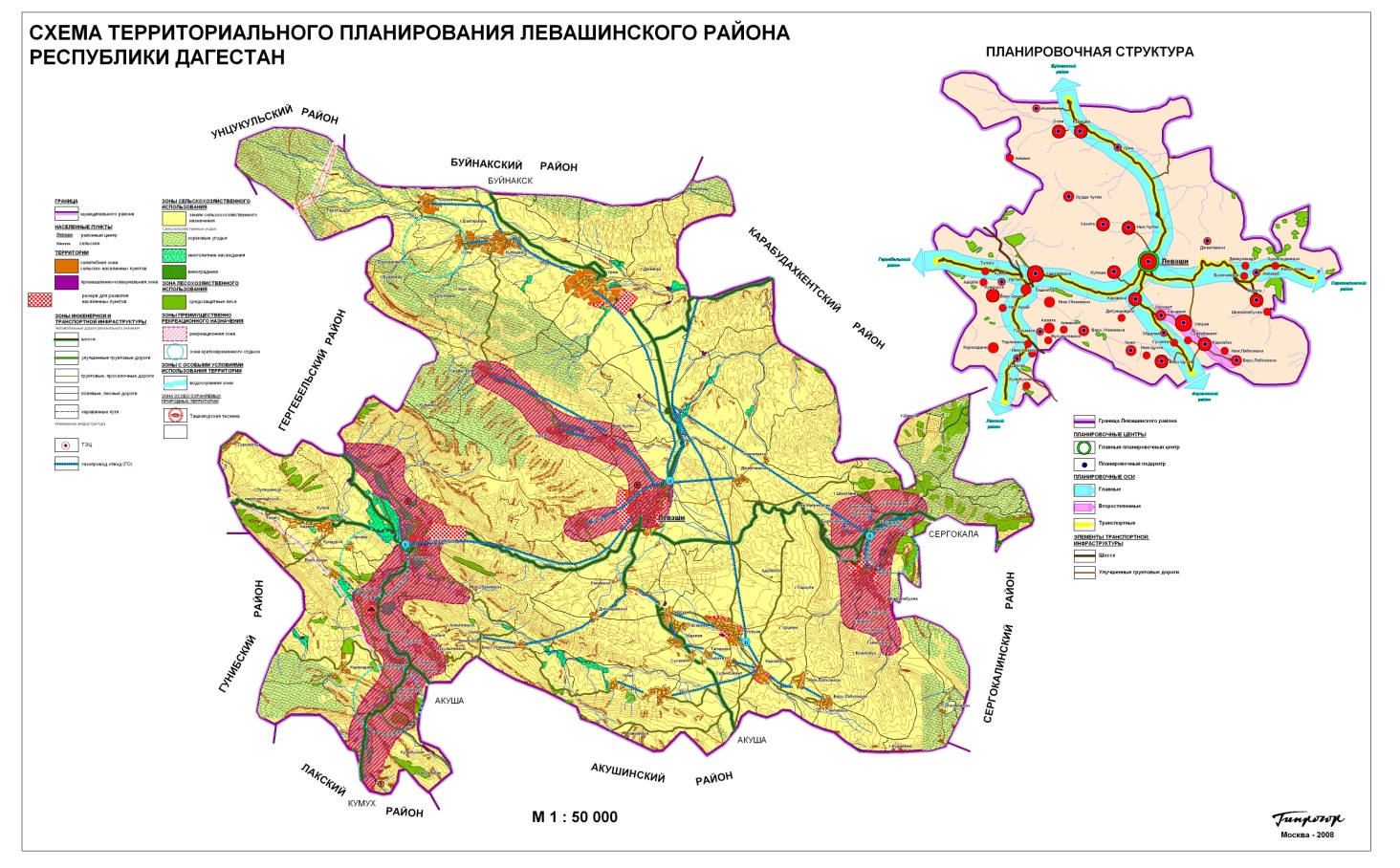 Территория – 813,6 км2 , или 1,6% от общей площади Дагестана, район является одним из самых  крупных в  Республике ДагестанЗемельные ресурсыЗемли сельскохозяйственного назначения  198987 га, из них: - пашни – 14762га  - многолетние насаждения – 0,80 га - пастбища – 126282 га - сенокосы – 1963 га.Земельный фонд Левашинского района составляют земли расположенные в пределах границ муниципального образования (собственные земли района), и земли, находящиеся на территории других районов Дагестана, а также Республики Калмыкия (в долгосрочной аренде) и равен 201,8 тыс. га, в том числе площадь земель, расположенных на территории других районов и субъектов РФ: Ногайского (92,8 тыс. га или 46,2%)Тарумовского (13,6 тыс. га или 6,6%)Рутульского (5,6 тыс. га или 2,8 %)Бабаюртовского (4,4 тыс. га или 1,9%)Кулинского (2,2 тыс. га или 2,1%)Каякентского (0,9 тыс. га или 0,4%)Республики. Калмыкии (0,8 тыс. га или 0,4%)Собственные земли района занимают территорию, равную 81,3 тыс. га или 1,6% общей земельной площади Дагестана. Площадь сельскохозяйственных угодий Левашинского района, расположенных в административных границах района, равна 78526 тыс. га, в том числе площадь пашни - 14762 тыс. га,  что составляет, соответственно,  19% собственной земельной площади района.Доля пашни в площади собственных сельхозугодий равна 17,5%.Доля сельскохозяйственных угодий и доля пахотных земель, расположенных на территориях других муниципальных образований республики, составляет, соответственно, 84,4 % и 20% от располагаемых  земельных и пахотных угодий (с учетом земель на плоскости). Левашинский район имеет пониженный потенциал собственных земельных ресурсов, а по обеспеченности располагаемыми земельными ресурсами (на одного жителя), с учетом земель на плоскости, находится в группе районов со средним уровнем обеспеченности. Обеспеченность района пахотными землями – относительно низкая (как собственной пашней, так и  располагаемой пашней, с учетом земель на  плоскости).Водные ресурсыВодные ресурсы Левашинского района представлены поверхностными и подземными водами.Поверхностные воды.Реки – это одно из самых больших богатств района как источника водоснабжения, орошения и рыболовства.Наиболее крупные реки района – Казикумухское Койсу, Джангагулачай, Пулеувла, Халагорк, Барчума с их притоками.Все реки района резко увеличивают свой сток с марта по июнь месяцы. В этот период проходит от 30 до 60 % годового объёма стока на всех реках. Воды в реках, в общем, характеризуются как гидрокарбонатные, среднеминерализованные (минерализация до 300-400 мг/л).Подземные воды используются, наряду с поверхностными водами, для хозяйственно-питьевого водоснабжения. В Левашинском районе используются воды четвертичных и меловых отложений. Прогнозные запасы подземных вод составляют 24 тыс. м3/сут.  Утвержденные запасы подземных вод составляют 23,7 тыс.м3. В водах отмечается низкое содержание йода и фтора.Минерально-сырьевые ресурсыМинерально-сырьевые ресурсы Левашинского района представлены строительными материалами, химическим сырьём и подземными водами.Сведениями о запасах, степени освоенности месторождений мы не располагаем.Строительные материалы	Строительные материалы на рассматриваемой территории представлены доломитами и мергелями.Доломиты. В Левашинском районе разведано одно месторождение доломитов – Ташкапурское. Доломиты могут являться сырьем для получения металлического магния, а также быть использованы в качестве огнеупорных изделий, строительных материалов и др. Известняки и мергели в районе обнаружены у сел Хаджалмахи, Ташкапура, в ущелье р. Казикумухское Койсу. Используются в строительных целях.	Запасы доломитов, известняков и мергелей неисчерпаемы.Химическое сырьё.	Химическое сырье представлено серой, целестином, фосфоритами, селитрой.Сера. В районе имеется два месторождения серы – Гиик-Солганское и Кафтар-Кутанское. Этот элемент получил широкое применение в химической промышленности.Целестин. Используется в качестве сырья для получения соединений стронция. В районе разведаны два месторождения – Зуримахинское и Ханцкаркамахинское.Фосфориты.  Используются в химической промышленности и для производства удобрений. В районе представлено Цудахарским месторождением, которое не разрабатывается.Селитра. В Левашинском районе вблизи села Цудахар выявлено проявление этого химического соединения, однако оно не имеет промышленного значения.Глауконитовые пески. В районе также имеются перспективные площади на разведку глауконитовых песков.Население 	По оценке республиканских органов статистики, численность постоянного населения Левашинского района на 1 января 2022 г. составила 72,3 тыс. чел., из них – 32,0 тыс. мужчин и 34,8 тыс. женщин, или 47,9 % и 52,1 % соответственно (по Республике Дагестан в целом – 48,2 и 51,8%). Таким образом, гендерная структура района характеризуется незначительно повышенной долей женского населения. В территориальной структуре всё население Левашинского района проживает в сельской местности. Плотность населения – 80,8 чел/км2 (в среднем по Республике - 52,1 чел/км2)В общей численности населения Республики Дагестан район занимает 2,5%, при 1,6% - по территории.В национальной структуре населения Левашинского района выделяются два этноса – даргинцы (76, 8 %) и аварцы (22,9 %), доля остальных этносов крайне мала (0,3 %), что позволяет говорить об отсутствии предпосылок для межэтнической напряженности на территории района.Национальный состав населения: даргинцы – 76,8%, аварцы – 22,9%, прочие – 0,3% (по Переписи населения  2002 года):Административный центр – село Леваши, с численностью населения 10494 тыс. человек, или 14,3 % от общей численности населения района.Расстояние до республиканского центра – 95 кмРасстояние до ж/д станции Буйнакск – На территории Левашинского муниципального района образовано 26 сельских муниципальных образований – сельских поселений, с общим числом сельских населенных пунктов – 67.Из 67 населенных пунктов только четыре – крупные, это – с. Леваши (10403 тыс.чел), с Урма (8,0 тыс.чел), с Уллуая (5,5 тыс.чел ), с Хаджалмахи (5,7 тыс.чел.); 11 населенных пунктов – до 100 человек и три населенных пункта – без населения   (с.Жамсоры, с Гекнаумахи, с.Кардмахи). Состав муниципальных образований Левашинского районаТранспортно- географическое положениеЛевашинский район является горным районом Дагестана, но имеет выгодное транспортно-географическое положение на территории республики, благодаря относительной близости к столичному центру - г. Махачкала (95 км), а также благодаря сложившейся широкой сети  автодорог, обеспечивающей удобные транспортные связи района с другими горными территориями и городами республики, включающей:автомобильные дороги регионального значения: «Леваши-Буйнакск», «Леваши-Сергокала», «Леваши-Акуша», «Леваши-Куппа»; Автомобильные дороги ведомственные (частные автодороги); Автомобильные дороги межмуниципального значения.Согласно физико-географическому районированию,  территория района приурочена к Известняковому Внутригорному Дагестану, входящему в пределы Горно-Дагестанской области Большого Кавказа.Вся территория района характеризуется эрозионно-тектоническим рельефом.	В северной части территория района обрамляется хребтом Чонкатау, высотой до . С северо-запада на юго-восток территорию рассекает хребет Кулимеэр, высотой до , а также хребты Хитлибек, Шамхалда и др.Поверхность территории нарушена также  долинами рек Казикумухское Койсу, Джангагулачай  и их многочисленными притоками и оврагами.Абсолютные отметки поверхности изменяются от  в долинах рек, превышая  на вершинах хребтов. В геологическом строении Левашинского района принимают участие породы мела, палеогена и неогена, на большей части территории перекрытые четвертичными породами.Коренные породы представлены известняками, мергелями, глинами, сланцами, песчаниками. Общая мощность их превышает 1000-.Четвертичные отложения представлены песчано-глинистыми породами, содержащими различное количество обломочного материала.По генетическому типу это элювиальные, делювиально-пролювиальные, аллювиальные, оползневые и др. накопления. Общая мощность их изменяется от 0 до .В тектоническом отношении территория района приурочена к складчатой террасе Известнякового Дагестана, северного  крыла антиклинория Большого Кавказа.С северо-запада на юго-восток по территории  района проходит ось Айлитимахинской антиклинали. КлиматЗначительная рассеченность и неоднородность рельефа, разница абсолютных высот обуславливает вертикальную климатическую поясность. 	В горных долинах климат полусухой, со сравнительно жарким летом, на возвышенностях умеренно-холодный, полувлажный.Район характеризуется: в зимнее время большим количеством солнечных дней и в летнее время часто подвергается погодным стихиям. Средняя температура воздуха 6,6º, абсолютный минимум 21º, абсолютный максимум 36º. Среднее количество осадков . Господствующие ветры в теплое время - ветры северных и северо-восточных, в холодное – ветры северо-восточных, южных и юго-западных направлений.ГидрографияРеки района - Казикумухское Койсу, Джангагулачай, Пулеувла, Халагорк, Барчума с их притоками, относятся к первой группе, с половодьем в теплую часть года и меженью в холодную. Половодье начинается в конце марта - начале апреля (вследствие таяния снежного покрова), с интенсивным подъемом воды  в мае – период выпадения дождевых осадков. Ледостав на реках неустойчив.ПочвыПочвенный покров территории района характеризуется разнообразием, обусловленным сильной расчлененностью рельефа, сложными условиями почвообразования. Характерной чертой их распространения является вертикальная зональность. На плато внутренних горных частей – горные черноземы; в горах –  горно-степные, горные бурые лесные и горно-луговые почвы.Растительность и животный мирРастительность распределяется в зависимости от почвенного покрова. Травянистая растительность района включает следующие группировки: субальпийские луга (сухие остепненные, низкоосоково-пестрокострово – пестроовсяницевые) в сочетании с горными степями;луга мезофитные, вейниково-разнотравные поливицевые, остепненные и низко осоково-типчаково-костровые, в сочетании с луговыми степями; субальпийские луга мезофитные, вейниково-разнотравные; леса дубовые и дубово-грабовые.1.3. Инвестиционная политика Республики Дагестан1.3.1.  Инвестиционный потенциалАгропромышленный комплекс является ключевым сектором экономики Республики Дагестан. Прежде всего, это обусловлено наличием благоприятных агроклиматических условий.Среди отраслей агропромышленного комплекса наиболее высокорентабельными и бюджетообразующими секторами экономики являются виноградарство и виноделие.Развитие промышленного комплекса имеет значительный потенциал для формирования мощной индустриальной экономики в Республике Дагестан,                       а в дальнейшем станет основой постиндустриального этапа развития.Базовые секторы промышленного комплекса представлены предприятиями машиностроения (производство оборудования для транспортных средств, сельского хозяйства, судостроения, авиастроения), лесной промышленности, легкой промышленности, химического и нефтехимического производства. Данные секторы обладают потенциалом для дальнейшего развития, как через загрузку действующих производств, так и через проведение технологической модернизации существующих мощностей.Стратегическое значение для Левашинского района имеет транспортно-логистический комплекс. В области добычи полезных ископаемых  значительный потенциал имеет  промышленность строительных материалов. Обеспеченность месторождений                     на территории. Туристско – рекреационный комплекс следует рассматривать как одно 
из перспективных и приоритетных направлений развития экономики района. Туризм как одна из ключевых составляющих сферы услуг имеет потенциал роста, так как регион обладает уникальными рекреационными ресурсами.Государственная поддержка инвестиционной деятельности в Республике Дагестан  оказывается в следующих формах:субсидирование процентных ставок по привлекаемым инициаторами проектов кредитам;размещение проектов на территории республиканских инвестиционных площадок, инженерная инфраструктура которых создаётся за счет средств республиканского бюджета;нефинансовые меры государственной поддержки инвестиционной деятельности;разработка за счет средств республиканского бюджета бизнес – планов инвестиционных проектов,  компенсация  части затрат на разработку проектной документации;предоставления республиканского имущества для использования в качестве залогового обеспечения по привлекаемым инициаторами проектов кредитам.Инициаторам приоритетных инвестиционных проектов Республики Дагестан предоставляется государственная поддержка в следующих формах: налоговые льготы;инвестиционный налоговой кредит;государственные гарантии по кредитам, привлекаемым инициаторами;инвестиций из государственных источников финансирования;инвестиций из государственных источников финансирования;льготы при аренде объектов недвижимости и земельных участков, находящихся 
в государственной собственности Республики Дагестан. Основными факторами, обеспечивающими инвестиционную привлекательность республики, являются:выгодное географическое положение и важнейшее геополитическое значение для России;высокая обеспеченность республики собственными энергоносителями (электроэнергия, нефть, газ);развитая транспортная инфраструктура (железнодорожный транспорт, автомобильные магистрали федерального значения, международный аэропорт, морской порт, трубопроводные сети – участие в функционировании транспортных коридоров Север – Юг и Восток – Запад); наличие нормативно – правовой базы, обеспечивающей необходимые условия для инвестиционной деятельности;наличие свободных земель сельскохозяйственного значения, производственных площадок, обеспеченных инженерной инфраструктурой;высокий природно – ресурсный потенциал (значительные запасы невостребованных минерально – сырьевых ресурсов, углеводородного сырья – нефти   и газа);высокий туристско – рекреационный потенциал (морское побережье, горные и предгорные районы, концентрация бальнеологических ресурсов на небольшой территории); наличие квалифицированной рабочей силы и экономически активного населения;развитая сеть высших и средних специальных образовательных учреждений, обладающих научно – исследовательским потенциалом;высокая обеспеченность республики связью и телекоммуникациями.2.2. Параметры социально-экономического развития муниципального  образования Левашинский район                        2.3.1 Уровень жизни населенияЧисленность населения по муниципальному образованию по состоянию на 1 января 2022 года составила 75442 человека, в том числеграждане моложе трудоспособного возраста - 23460 чел.граждане трудоспособного  возраста – 39999чел. старше трудоспособного возраста – 11983 чел.Среднемесячная начисленная заработная плата, начисленная работникам муниципального  района (без субъектов малого предпринимательства) за 2022 год составляет 18864,9 рублей.Численность пенсионеров, получающих  пенсии в районе насчитывается 5190 человека, средняя пенсия –  9919,5  рублей. ?                   2.3.2. Жилищные условия населенияЖилищный фонд муниципального  образования   «Левашинский район» на 1 января 2022 года составил –1534,3 тыс.кв.метров . На одного жителя района в среднем приходится 20,7 кв.м. жилья. На очереди, на  улучшение жилищных условий, состоят на 1 января 2022 г. 368? жителей района. ?За последние годы строительство жилья ведется только частными застройщиками. В 2022 году введено в эксплуатацию 30 жилых домов общей площадью 35500 кв.м.                   2.3.3. Промышленное  производство.Крупные промышленные предприятия в районе отсутствуют. Наиболее развитой отраслью промышленности является пищевая промышленность,	 которая  представлена индивидуальнымипредпринимателями и субъектами малого бизнеса. Объем отгруженных товаров собственного производства, выполненных работ и услуг предприятиями промышленности в 2022 году составило 389,7 млн. рублей или 115,2% к уровню предшествующего года. Установленный план по объему отгруженных товаров собственного производства на 2022 год выполнен на 100,2%. В расчете на одного жителя объем отгруженных товаров, выполненных работ и услуг по району составил всего-5,2тыс. рублей (по республике-17,6 тыс. руб.) В районе функционирует асфальтобетонный завод (ОАО Левашинское ДЭП№25), хлебопекарни, типография газеты «По новому пути», цеха по производству пластиковой продукции, каменные карьеры, лимонадный цех. В Левашинском районе зарегистрировано 2426 ед. субъектов малого предпринимательства, в том числе 691 малых и средних предприятий и 1735 индивидуальных предпринимателей, В течение 2022 года вновь зарегистрировано 24 индивидуальными предпринимателей, а за 2022 года – 152.Оборот субъектов малого и среднего предпринимательства по всем видам деятельности составил 2596,2 млн. рублей или 105,8% к уровню 2022 года, выполнение установленного плана на 2022 год составило 101,3%.Объем уплаченных налогов субъектами малого предпринимательства в бюджет составил 5,419 млн. рублей. Разработана районная целевая программа «Развития и поддержка малого и среднего предпринимательства в Левашинском районе на 2012-2022 годы», создан штаб по развитию малого и среднего бизнеса.2.3.4. Сельское хозяйство. Базовой отраслью экономики муниципального района «Левашинский район» является сельское хозяйство, что предопределяется историческими и природно-климатическими факторами. Основными отраслями сельского хозяйства являются животноводство и растениеводство. Животноводство представлено в основном мясо – молочным направлением, овцеводством ,птицеводством. В структуре растениеводческой продукции преобладают плодоводство и овощеводство.  Удельный вес продукции растениеводства за ряд последних лет составляет около 20 проц. От общего объема продукции сельского хозяйства(в стоимостном выражении).Садоводство является конкурентно-способной и экономически перспективной под отраслью растениеводства.        Объем валовой продукции района   составил 10375,8 млн. рублей или 146,1% к уровню 2022 года, на душу населения-132,9тыс. рублей (по республике 29,1 тыс. рублей). Выполнение установленного плана на 2022 год по объему сельскохозяйственной продукции составило 122,7%.  Во всех категориях хозяйств района в 2022 году производство продукции животноводства в натуральном выражении составило: мясо в живом весе-20539 тонн, что на86,8% больше уровня 2022 года, молока- 27408,1 тонн (на 2,5% меньше уровня прошлого года), яиц-5610 тыс. штук(на 33,4% меньше) и шерсти-915,3 тонн (на10,3% меньше). В хозяйствах всех категорий насчитывается 26,112 тыс. голов крупного рогатого скота(94,6% к уровню 2022 года) и 376,069 тыс. голов овец и коз (107,8% к уровню прошлого года).Сельское хозяйство занимает приоритетное место в экономике Левашинского района. По производству скота и птицы на убой (в живой массе) район занимает лидирующее место в республике.Сельское хозяйство  района представлено 201 сельскохозяйственными производственными кооперативами, 200 обществами с ограниченной ответственностью и 255 крестьянскими (фермерскими) хозяйствами. В землепользовании хозяйств всех форм собственности числится 78529 тысяч гектаров земель сельскохозяйственного назначения, в том числе 14762 тысячи гектаров пашни.Стратегическим направлением развития растениеводства МР «Левашинский район»по-прежнему остается производство капусты, картофеля, моркови.  Прошедшие годы были благоприятными по производству растениеводческой продукции. Развитие растениеводства обусловлено внедрением интенсивных технологий выращивания сельскохозяйственных культур, использования высокоурожайных сортов и гибридов, применения минеральных удобрений.Внедрение ресурсосберегающих технологий выращивания сельскохозяйственных культур предусматривает техническое перевооружение сельскохозяйственных товаропроизводителей. Хозяйствами района приобретено 3 трактора.Сельское хозяйство впервые за последние годы становится инвестиционно привлекательным видом экономической деятельности. Если ранее основным источником инвестирования в основной капитал являлись собственные средства сельскохозяйственных предприятий, то в последние годы в производственную сферу АПК стали активно привлекаться кредитные ресурсы. Продолжает осуществляться государственная поддержка сельского хозяйства. Сельхозтоваропроизводители МР «Левашинский район» активно участвуют в республиканских программах по поддержке и развитию сферы АПК. На счета предприятий за 4 года перечислено свыше 200 миллионов рублей бюджетных средств.90% сельхозтоваропроизводителей района последние годы завершают с положительными финансовыми результатами.  Основные показатели по животноводствуВместе с тем в отрасли сохраняется ряд проблем:низкая обеспеченность сельскохозяйственных предприятий квалифицированными кадрами;несмотря на продолжающийся рост среднемесячной заработной платы, ее уровень в сельском хозяйстве   остается одним из самых низких;  сохраняется диспаритет цен на сельскохозяйственную и промышленную продукцию;нарушение научно-обоснованной системы земледелия;недостаточные темпы технологической модернизации аграрного сектора экономики;ограниченный доступ сельскохозяйственных товаропроизводителей к рынкам сбыта в условиях возрастающей монополизации торговых сетей;недостаточный уровень развития страхования рисков в сельском хозяйстве;низкий уровень инновационной активности сельхозтоваропроизводителей.Целью политики развития сельского хозяйства  района является устойчивое развитие сельского хозяйства  на основе повышения эффективности производства. Задачи:создание условий для сохранения и восстановления плодородия почв;стимулирование роста производства основных видов сельскохозяйственной продукции за счет повышения продуктивности животных и урожайности с/х. культур;стимулирование инвестиционной деятельности и инновационного развития агропромышленного комплекса;поддержка создания и развития личных подсобных хозяйств;повышение уровня рентабельности в сельском хозяйстве для обеспечения его устойчивого развития;улучшение кадрового обеспечения агропромышленного комплекса;диверсификация сельской экономики, повышение занятости, уровня и качества жизни сельского населения.Мероприятия, направленные на решение поставленных задач и достижение цели:содействие созданию высокопродуктивных молочных и мясных ферм;поддержка начинающих предпринимателей;поддержка семейных животноводческих ферм на базе крестьянских (фермерских) хозяйств;содействие участию производителей сельскохозяйственной продукции в государственной поддержке по кредитованию;развитие информационно-консультационной службы и системы информационного обеспечения агропромышленного комплекса;расширение масштабов внедрения научных разработок, передового опыта в сельскохозяйственных организациях и малых формах хозяйствования;поддержка реализации перспективных инновационных проектов в агропромышленном комплексе;стимулирование развития  несельскохозяйственных видов деятельности в сельской местности;развитие социальной и инженерной инфраструктуры;улучшение жилищных условий граждан, проживающих в районе, в том числе молодых семей и молодых специалистов.Результатом реализации политики в сфере повышения эффективности сельскохозяйственного производства будет:повышение эффективности сельскохозяйственного производства;рост рентабельности сельскохозяйственных организаций; увеличение заработной платы работников сельского хозяйства.2.3.5.  Торговля и платные услуги населению.Потребительский рынок муниципального района насчитывает свыше 462 ?объектов, в том числе:- 30 магазина с торговой площадью 7689кв.м.;- 23 предприятий общественного питания общедоступной сети на 620 посадочных мест.В январе-декабре 2022года оборот розничной торговли во  всех каналах реализации составил  6751964 млн. рублей или 116% в сопоставимой оценке к аналогичному периоду 2022  года. ?         Оборот  розничной торговли на душу населения сложился в отчетном периоде в размере 76448 рубля (2022г. – 66820,9 рублей).В январе-декабре 2022 года населению района было оказано платных услуг на сумму 48233 млн. рублей, или 118,8%  к 2022 году  в сопоставимой оценке.?       Структура объема платных услуг населению (в тыс.руб.)Значительную долю в объеме платных услуг населению составляют коммунальные услуги (59,01 %), услуги связи (4,69%). Бытовые услуги составляют 1,52 % в общем объеме платных услуг населению. ?2.3.6. Малый и средний бизнес.Устойчиво в районе развивается малый и средний бизнес. На конец 2022 года численность субъектов малого и среднего предпринимательства достиглав районе 669 единиц, в.т.ч численность индивидуальных предпринимателей составила -1912 человек. В них задействованы более 1728 занятого населения. Малому бизнесу района принадлежат в основном розничная торговля, общественное питание  и сфера услуг. Есть надежда, что предприниматели, получившие государственную поддержку, будут активно развивать и производство различной продукции.          Здесь пока участие малого бизнеса незначительно.  В 2022 г. объем налоговых поступлений от субъектов малого предпринимательства составил 156259 тыс.руб.                             2.3.7.  Финансы и бюджет.Важнейшим инструментом реализации финансово-бюджетной политики района является консолидированный  бюджет муниципального района Левашинский район.Доходная часть консолидированного бюджета  муниципального района формируется из поступлений налоговых и неналоговых доходов, дотаций, субсидий, субвенций и бюджетных трансфертов. Из них только налоговые и неналоговые доходы являются собственными доходами. За 2022 год  при общем исполнении консолидированного бюджета района в 341,320 млн.руб. собственные доходы составили сумму в 46,015 млн.руб. или это 13,48 % от всего бюджета. Объем собственных доходов за 2022 год увеличились на 69,9 %, к уровню 2022 года. ?Поступление собственных доходов в консолидированный бюджет муниципального района  за 2012 - 2022 г.г.                                                                       млн.руб.2.3.8. Строительство.   Объем работ, выполненных по виду деятельности  «Строительство», в январе-декабре 2022г. составил 525000 тыс.рублей.?  В 2022г. в районе завершилось строительство  садика на 120 мест в с.Мекеги, входящий в  республиканскую  инвестиционную программу.?  В 2022г. за счет районного бюджета завершилась укладка футбольного поля с искусственным покрытием.           В 2022г. за счет средств республиканского  бюджета сдан в эксплуатацию Дворец культуры на 650 посадочных мест.       Асфальтирование дороги в с. Махачкала –В.Гуниб 120км..        Завершилась реконструкция здания центральной районной больницы.2.3.9.  Занятость населения.          Среднесписочная численность работников по предприятиям и организациям района на 1 января 2022 года составила 9516 человек. В структуре занятости наибольший удельный вес занимают такие отрасли, как образование,  здравоохранение, государственная и муниципальная служба.В 2022 году в Центр занятости населения района за содействием в трудоустройстве обратились 3000 человек, что составляет 8,8 % к численности трудоспособного населения. Основной проблемой  является безработица  в сфере молодежи. В целях оперативного реагирования  на изменение конъюнктуры в сфере занятости, центром  регулярно проводится информирование населения о возможности трудоустройства, в том числе и за пределами Республики,  и работодателей  о наличии квалифицированной  рабочей силы. Ежегодно привлекаются к выполнению временных работ более 148 учащихся во время школьных каникул и в свободное от учебы время.Организовано временное трудоустройство безработных граждан, в количестве 683 человек, с финансированием расходов  за счет средств работодателя и средств федерального бюджета. В 2022 году в государственной службе занятости зафиксировано 519 человек обратившихся за содействием в трудоустройстве. На 01.01.2022 год численность официально зарегистрированных в службе занятости безработных составила 521 человека, что на 2 чел. больше чем на 01.01.2022 года. 2.4.0. Образование.            В районе всего на 2022 год имеется 45 общеобразовательных школ на 7514 мест .Численность учащихся дневных общеобразовательных учреждений- 9422. Все они обучаются в  I смену.           В 2022 году на муниципальном этапе олимпиады участие приняли 87 учащихся по 20 предметам. Из них 37 учащихся стали победителями и призерами олимпиады.            Ежегодно рассматриваются вопросы увеличения или уменьшения количества детских групп  в дошкольных учреждениях - комплектов в зависимости от реального количества детей и поступающих заявок.            В настоящее время  в районе имеется  17 дошкольных учреждений на 1210 мест. Это в таких селах как с. Леваши-4, с.Какамахи с. Урма-2,  с. А-Чугли,  с. Кулецма,с. Кутиша, с. Карекадани, с. Джангамахи, с. Куппа,В-Лабко,Мекеги,Хаджалмахи,Н-Чугли, Однако учитывая, что в селах проживают более 2143 детей дошкольного возраста, мест в детсадах явно не хватает.2.4.1. Здравоохранение.Здравоохранение  представлено в районе центральной районной больницей в с. Леваши на 210 больничных коек, семью  участковыми больницами на 470 коек. и тремья  врачебной амбулаторией  .          В центральной больнице ежегодно проводятся ремонтные работы по замене окон, дверей, перепланировки, проведена реконструкция фасада здания.     С целью проведения оказания медико-профилактической помощи населению Левашинского района и материально-технического оснащения объектов здравоохранения Левашинской ЦРБ проведена следующая работа:?Проведена реконструкция УБ с.Аймаки. Коечный фонд составляет – 15 коек. 5 коек круглосуточного пребывания, из них 1 койка детская, 10 коек дневного пребывания. Общая сумма финансирования составляет 3 млн. 600 тыс.;Проведен текущий ремонт в УБ с.Маали на сумму 180 тыс. руб. Коечный фонд расширен на 10 коек дневного пребывания. Всего коек – 20;Завершено строительство нового типового здания ФП Кутан «Дарада-Мурада» в Кизилюртовской зоне отгонного животноводства;Проведен капитальный ремонт детского, неврологического отделений и основного корпуса ЦРБ;Проведен текущий ремонт УБ с.Курми;Капитальный ремонт ФП с.Хвартикуни;Текущий ремонт ФП с.Тунзи;В  области здравоохранения получено: медицинского оборудования и санитарного транспорта, за последний период более, чем на 11 млн. руб. ?2.4.2. Культура.              В районе функционирует 65 сельских домов культуры и 31 общедоступных библиотек .              В районном центре в 2022 г. закончили строительство  районного культурно - досугового центра  на 350 посадочных мест . ?В целом очаги культуры обеспечены помещениями, однако материально и технически оснащены слабо. Не все СДК имеют хорошую мебель, музыкальные инструменты, магнитофоны, не имеют возможность подписки на многие периодические издания газетной и журнальной продукции. Объекты культуры остро нуждаются в реконструкции и в капитальном ремонте.                       2.4.3. Финансовая инфраструктура.2.4.4. Дорожное хозяйство.       Общая протяженность автомобильных дорог общего пользования на 01 января 2022 года составляет 267,4 км., из которых 135,5 км.  с асфальтовым покрытием (42,18 %). ?     Из общего количества автодорог – 135,5 км. дорог республиканского  значения и 131,9 км. местного значения.     В районе все услуги по перевозке пассажиров  и грузоперевозкам осуществляются частным транспортом на основании договоров с транспортными предприятиями.                        2.4.5. Телекоммуникационные системы.    Предоставление услуг  стационарной связи в районе осуществляет филиал открытого акционерного общества  междугородней и международной  связи  «Ростелеком» . За последние годы связь в районе претерпела значительные технологические перемены. Во всех населенных пунктах района установлена мобильная связь . В районе начались работы по установке высокоскоростной волоконно-оптической магистрали. На волоконно-оптическом кольце планируется  в будущем создать мультисервисную сеть, обеспечивающую доступ населения  района ко всему комплексу услуг: телефон, интернет, телевидение. В районе действует  автоматическая телефонная связь общей монтированной емкостью 1000 номеров.   Задействованная емкость составляет 180 номеров.  В районе имеется сотовая связь: МТС, Мегафон, Билайн.                          2.4.6.  Инженерная инфраструктура.Обеспечением бесперебойной работы инженерной инфраструктуры района занимаются руководители предприятий, организаций и учреждений района совместно с главами сельских поселений. На территории района  функционирует  участок  по обслуживанию электролиний - электросети РЭС.Левашинский  участок  РЭС  является  транспортной сетевой организацией и   занимается распределением  электрической энергии  потребителям  населенных пунктов.          На обслуживание организации находятся электролинии  с протяженностью  1021,31 км, 1- подстанция, 1686,322 потребителей. Все села  обеспечиваются электроэнергией  через 11 фидеров.Удельный вес общей площади жилищного фонда, оборудованного водопроводом  составляет 25%.  Помимо водопроводных линий, в районе имеется большое количество родников,  берущих свое начало  высоко в горах.  3. Инвестиционная привлекательность МР «Левашинский район»Левашинский район является преимущественно сельскохозяйственным районом и формирует, наряду с другими сельскохозяйственными территориями, агропромышленный комплекс республики. Район располагает широкими возможностями  в развитии животноводства, в частности в выращивании и откорме  крупного и мелкого  рогатого скота, первичной его переработке. Учитывая , что в районе много частного и общественного поголовья овец, возможна реализация   инвестиционных площадок  и идей  по  переработки шерсти и кожи забиваемых животных.  Имеются все возможности для   развития  садоводства  и овощеводства. Для нужд местного населения имеются карьеры по добыче строительного камня.   В районе имеются все предпосылки для развития минерально-сырьевой базы для чего необходимо проведение на территории района геологоразведочных работ как с целью утверждения запасов имеющихся месторождений, так и поисков новых видов полезных ископаемых. Земельный фонд Левашинского района составляют земли, расположенные в пределах границ муниципального района (собственные земли района), и земли, находящиеся на территории других районов Дагестана.         Надо отметить, что в последние годы  в районе уделяют большое внимание вопросам  инвестиционной политики,  создание благоприятного инвестиционного климата , что  приводит к стабильному  росту  инвестиционной активности.  В районе ведется активная работа по реализации инвестиционных проектов в основном  в  агропромышленном секторе экономики.Сельскими поселениями района и отделами районной администрации  оказывается всевозможная помощь и содействие в оформлении разрешительных документов, формируется  необходимый перечень документов для участия в  республиканских программах по поддержке и  развитию  малого и среднего  предпринимательства.В целях реализации  инвестиционных проектов только 2022 года, освоено  около 1033  млн. рублей , 2022г. – 1363908,3  из собственных (частных)  источников финансирования, было  создано  более 66 рабочих мест в 2022г.? и 27 в 2022г.  Данные инвестиционные проекты  реализуются в с. Охли, Ахкент, Леваши, Карлабко, Мекеги идр.. ?  Основа производственного потенциала района – сельское хозяйство. Левашинский район является преимущественно сельскохозяйственным районом и формирует, наряду с другими сельскохозяйственными территориями, агропромышленный комплекс Республики. От того, как будет развиваться сельское хозяйство муниципального района и обслуживающие его объекты, от того, как будут решаться на его территории вопросы земельных отношений, будет зависеть рациональность организации территории района, а также развитие АПК Республики в целом. В экономике МО  «Левашинский район» сложилось и развивается многоотраслевое сельское хозяйство, при неустойчивой структуре сельскохозяйственного производства.Приоритетными направлениями развития животноводства в муниципальном образовании являются:развитие козоводства;реконструкция и строительство новых животноводческих комплексов;развитие скотоводства мясного и молочного направления;развитие овцеводства;развитие птицеводства;развитие пчеловодства; Муниципальное образование имеет значительный потенциал развития животноводства, который возможно реализовать за счет развития кормовой базы, улучшения условий содержания скота ,разведения коз, пчеловодства и птицеводства (в т.ч., эффективного использования земельных ресурсов). Для развития животноводства необходимо также создание объектов по его обслуживанию, прежде всего, небольших мобильных перерабатывающих производств и заготовительно-снабженческих организаций, восстановление внутрихозяйственной оросительной системы (особенно на отгонных землях), развитие потребительской кооперации. Для реализации потенциала животноводства необходимо увеличить долю племенного поголовья в общей структуре стада, улучшить зоотехническое и ветеринарное обслуживание, что в свою очередь позволит в значительной степени повысить показатели продуктивности. Необходимо расширение площадей под многолетними травами высокобелковыми культурами путём вовлечения в оборот неиспользуемой пашни.  Наличие площадей сельскохозяйственных угодий позволяет  увеличить поголовье крупного рогатого скота, овец и коз, лошадей в муниципальном образовании. Овцеводство и скотоводство – основное традиционное направление животноводства. Для муниципального района характерно отгонное животноводство.  Скотоводство является одним из основных традиционных видов деятельности муниципального района, как в части занятости населения, так и в его продовольственном обеспечении. Имеющееся поголовье крупного и мелкого рогатого скота в муниципальном образовании характеризуется низкими продуктивными качествами, что негативно отражается на себестоимости производимой продукции. Факторами, обусловливающими рост объемов производства продукции скотоводства и овцеводства, являются: значительное увеличение показателей продуктивности поголовья за счет улучшения условий содержания животных, породных характеристик стада и качества кормления, применения новых технологий выращивания скота и производства кормов.В муниципальном образовании имеются благоприятные возможности для развития птицеводческой отрасли. Птицеводство имеет значительный потенциал для развития: обладает быстротой оборачиваемости капитала, обеспечивает высокую рентабельность и окупаемость капиталовложений. Потенциал развития имеет пчеловодство. К основным направлениям растениеводства в муниципальном образовании относятся: садоводсто, зерноводство и овощеводство. Имеет перспективу развития питомниководство и  семеноводство. В районе питомниководством в основном занимаются ЛПХ.Значительные перспективы имеет садоводство, в первую очередь – интенсивное, переход на которое позволит производить более конкурентоспособную продукцию.Имеющаяся сырьевая база и потребности муниципального и республиканского рынков обуславливают перспективу развития в муниципальном образовании следующих направлений промышленности: переработка плодоовощной продукции, мясной и молочной продукции,  безалкогольных напитков, хлебобулочных и кондитерских изделий, мясных консервов.Развитие консервной промышленности на территории МО,  является одним из приоритетных направлений. Для этого в МО есть необходимая сырьевая база, трудовые ресурсы. Развитие данного направления будет значительно стимулировать развитие овощеводства и плодоводства. Переработка молока и производство молочной продукции также имеет перспективу развития, поскольку существует определённая сырьевая база, имеющая перспективу роста. Экологически чистая и натуральная продукция переработки молока, востребована сегодня на республиканском рынке и может конкурировать с ведущими предприятиями республики. Важнейшей проблемой перерабатывающей отрасли является отсутствие конкурентоспособной сырьевой базы, вызванной низкими качественными характеристиками поголовья коров и структуры стада КРС в целом.На территории муниципального района актуальным является создание небольших перерабатывающих производств, таких как строительство мини-предприятий по переработке молока, мяса,  молочных комбинатов, убойных цехов с переработкой мяса. Создание условий для развития и поддержки малого бизнеса и  предпринимательства, а также востребованность на муниципальном и республиканском рынках продуктов питания, обуславливают возможность создания на территории муниципального района целого ряда пищевых производств: хлебобулочные и  кондитерские изделия, мукомольная промышленность, производство мёда.Потенциал развития туризма и рекреации. Туристско-рекреационный комплекс следует рассматривать как одно из перспективных направлений развития экономики муниципального района. Туризм как одна из ключевых составляющих сферы услуг имеет потенциал роста, так как район обладает богатыми рекреационными ресурсами.Недостаточно благоприятная инвестиционная привлекательность и инфраструктурная необустроенность территорий муниципального района, являются основными причинами неразвитости предпринимательства в сфере туризма и рекреации. Серьезным тормозом развития туризма и рекреации в муниципальном образовании является сложная социально-экономическая и общественно–политическая ситуация в республике и на Северном Кавказе, и связанный с этим недостаточно благоприятный инвестиционный климат в туристско-рекреационной сфере.Сложившаяся демографическая ситуация (значительная доля детей  в структуре населения) актуализировала проблемы детского отдыха.Экскурсионный потенциал в районе - высокий, так как объекты культурного наследия представлены в большом объеме. Кроме того туристов могут привлечь горные ландшафты , объекты культуры и исторические места к которым целесообразно организовать маршруты.Туристские маршруты должны проходить по  селениям, в рамках познавательного туризма, с целью ознакомления и изучения культуры древних этносов, исторической застройки сельских поселений, археологии и искусства.На территории муниципального района имеются зоны, которые являются интересными в природном отношении, где находятся целебные источники, много объектов культуры и памятников природы. Есть возможность создания санаторно-курортной зоны .Совокупность рекреационных факторов позволяет сделать вывод о перспективе развития туристско-рекреационной сферы по следующим направлениям: экологический, историко-этнографический, познавательный. Таким образом, муниципальное образование, при создании определённых условий,  имеет высокий потенциал развития туристско-рекреационного комплекса. Используя уникальные природно-климатические и историко-культурные возможности, в МО можно создать комплекс объектов туристско-рекреационной сферы.         3.1. Ключевые факторы конкурентоспособности3.1.1. Низкая стоимость трудовых ресурсов.3.1.2. умеренный благоприятный климат.3.1.3. Межэтническое и межконфессиональное согласие.3.1.4. Политическая стабильность в районе.3.1.5. Удобное географическое положение                        3.2. Прозрачная административная среда. Субъектам предпринимательской и инвестиционной деятельности оказывается комплексная системная административная поддержка, в том числе по сокращению и упрощению процедур, связанных с сопровождением проектов и выдачей разрешительной документации.                                        4. Приоритеты инвестиционного развития           Основными приоритетами Инвестиционного развития являются: - сельское хозяйство;                           -  добыча строительных материалов;                                        -  строительство.    Инвестиционные проекты:4.1. Сельское хозяйствоСельское хозяйство является основной отраслью экономики района.В АПК функционирует 86 - СПК, 1 - ООО, и 98 -личных подсобных и крестьянско-фермерских хозяйств. Основным для агропромышленного комплекса района остается животноводство и садоводство. Его эффективность определяет экономическое состояние большинства сельхозтоваропроизводителей.Ключевым фактором успешного развития сельского хозяйства в Левашинском районе является наличие природных ресурсов для производства экологически чистой продукции.      Главные задачи развития сельскохозяйственного направления:повышение производительности труда в сельскохозяйственном производстве;использование новых инновационных технологий производства;развитие переработки сельскохозяйственной продукции;расширение и улучшение каналов сбыта сельскохозяйственной продукции.Основные формы поддержки инвестиционной деятельности агропромышленного кластера:устранение административных барьеров;предоставление производственных площадей;предоставление субсидии на возмещение части затрат на уплату процентов по кредитам и займам, полученным в российских кредитных организациях .Главные участники агропромышленного кластера (инвесторы):сельскохозяйственные организации;фермерские хозяйства;индивидуальные предприниматели, осуществляющие деятельность по производству и реализации сельскохозяйственной продукции на территории МР «Левашинский район»; заготовители сельскохозяйственной продукции.4.2. Добыча строительных материалов.На территории района функционируют цеха по производству шлакоблоков, керамзитовых блоков и саманных блоков.  В районе действует 2 бетонных завода по добыче и переработке речной  гравийной массы. Производят щебень , отсев , гравий. Администрация Левашинского района готова рассмотреть любые предложения инвесторов  и подобрать необходимые инвестиционные площадки для строительства  нового производства.Основные формы поддержки инвестиционной деятельности:устранение административных барьеров;предоставление земельных участков;развитие инженерно-транспортной инфраструктуры;налоговое стимулирование инвестиционной деятельности.Участниками данного направления могут - быть:- субъекты предпринимательской деятельности;- начинающие предприниматели.4.3. Строительство.На сегодняшний день Левашинский район является одним из лидеров среди муниципалитетов горного Дагестана по вводу объектов строительства в эксплуатацию. Не смотря на это, потребность в инвесторах и технически оснащенных подрядчиках строительной сферы всегда имеет место. Основные инструменты поддержки:устранение административных барьеров;предоставление земельных участков;участие муниципального района в софинансировании при строительстве в инвестиционных проектах.Главные участники (инвесторы) строительного направления:организации, работающие в области  строительства;молодые предприниматели.5. Инструменты реализации Стратегии.5.1. Устранение административных барьеровОсновными механизмами устранения административных барьеров являются:обеспечение субъектов инвестиционной деятельности всей необходимой информацией;формирование понятной нормативной базы;создание прямых каналов общения «власть-бизнес»;создание единого регламента сопровождения инвестиционных проектов по принципу «одного окна».В рамках обеспечения информацией участников инвестиционной деятельности в Левашинском муниципальном образовании создан официальный сайт , на котором публикуется информация об инвестиционной деятельности на территории района. В целях усовершенствования процедуры взаимодействия между органами местного самоуправления МР «Левашинский район» и предпринимательским сообществом на сайте предусмотрена возможность прямого обращения к любому сотруднику районной администрации. 5.2. Развитие инфраструктуры.Для активизации процесса привлечения инвестиций на территорию МР «Левашинский район» осуществляется подготовка специальных инвестиционных площадок. Инвестиционные площадки – это здания, помещения и земельные участки с четко прописанными юридическими правами, необходимой инфраструктурой и коммуникациями.              Также стоит отметить, что Левашинский муниципальное образование к 2022 году уже достиг определенного уровня развития инфраструктуры:             В районе проводятся работы по газификации и водоснабжению, к каждому населенному пункту проведена дорога с твердым покрытием, весь район покрыт сотовой связью.                   5.3. Поддержка малого и среднего  предпринимательства.Малое предпринимательство – это стержень экономики во многих развитых странах, и Левашинский район в этом смысле не является исключением. Именно этот сектор экономики не только обеспечивает значительную долю занятости, но и способен решить проблему вспомогательных производств крупных предприятий, взять на себя часть работ, которые экономически нецелесообразно выполнять на крупных предприятиях.Основная роль органов местного самоуправления района - обеспечение реализации основных принципов государственной и муниципальной политики в сфере поддержки и развития предпринимательства. К таким принципам можно отнести:- ответственность за обеспечение благоприятных условий для развития субъектов предпринимательской деятельности;обеспечение участия предпринимателей, их союзов и объединений в формировании и реализации муниципальной политики; обеспечение равного доступа субъектов малого и среднего предпринимательства к получению поддержки любого типа. Поддержка организаций малого и среднего предпринимательства осуществляется как в форме имущественной, нормативно-правовой и финансовой помощи, так и в форме оказания информационной и консультационной поддержки.5.4. Гранты и субсидии.Предпринимательская активность стимулируется целой системой мер муниципальной поддержки: предоставление грантов начинающим предпринимателям на создание собственного дела;предоставление субсидии на возмещение части затрат на уплату процентов по кредитам и займам, полученным в российских кредитных организациях и сельскохозяйственных кредитных потребительских кооперативах;возмещение затрат предпринимателей, связанных с приобретением основных средств.Кроме того, администрация оказывает консультационную и организационную помощь по вопросам получения государственных субсидий.1.3.2. Законодательство в сфере инвестиционной деятельностиВ целях создания максимально благоприятных условий для привлечения инвестиций и сопровождения инвестиционных проектов в республике создана следующая  законодательная и нормативно-правовая база, обеспечивающая различные формы государственной поддержки инвестиционной деятельности:Закон Республики Дагестан от 7 октября 2008 года № 42 
«О государственной поддержке инвестиционной деятельности на территории Республики Дагестан». Данный закон  направлен на повышение инвестиционной привлекательности республики, создание благоприятного и стабильного инвестиционного климата. Определяет формы государственной поддержки инвестиционной деятельности, права инвесторов и обязанности субъектов инвестиционной деятельности. В законе определены следующие формы государственной поддержки инвестиционной деятельности: предоставление инвесторам налоговых льгот, инвестиционного налогового кредита, государственных гарантий в обеспечение возврата заемных средств, привлекаемых для реализации инвестиционных проектов, льгот при аренде объектов недвижимости и земельных участков, инвестиций                         из государственных источников финансирования и др., а также предусмотрены нефинансовые меры государственной поддержки инвестиционной деятельности.- Закон Республики Дагестан 1 марта 2012 года № 8 Об утверждении республиканской целевой программы «Создание благоприятных условий для привлечения инвестиций в экономику Республики Дагестан на 2012 – 2022 годы». Программой предусмотрено создание инженерной инфраструктуры  на инвестиционных площадках Республики Дагестан; разработка бизнес-планов для инвестиционных проектов, реализуемых на территории Республики Дагестан, в том числе услуги инвестиционного консалтинга;  компенсация части затрат на разработку проектной документации и прочие.Закон Республики Дагестан от 10 июня 2008 года № 27 «О залоговом фонде Республики Дагестан». Создание залогового фонда Республики Дагестан обеспечивает исполнение обязательств республики, а также субъектов инвестиционной деятельности на территории республики. Закон выступает как основа привлечения инвестиционных ресурсов под залог собственности Республики Дагестан при реализации инвестиционных проектов.  Закон Республики Дагестан от 1 февраля 2008 года № 5 «Об участии Республики Дагестан в государственно – частных партнерствах» устанавливает порядок и условия участия Республики Дагестан в государственно – частных партнерствах путем заключения и исполнения от имени Республики Дагестан соглашений, в том числе концессионных.Закон Республики Дагестан от 3 февраля 2005 года № 8 
«О государственной поддержке юридических лиц и индивидуальных предпринимателей, реализующих инвестиционные проекты в Республике Дагестан           с привлечением денежных средств кредитных организаций» определяет меры государственной поддержки юридических лиц и индивидуальных предпринимателей, реализующих инвестиционные проекты в Республике Дагестан с привлечением средств кредитных организаций, в форме предоставления субсидий на оплату части процентов за пользование кредитами.Закон Республики Дагестан от 17 марта 2006 года № 15 
«Об инновационной деятельности и научном инновационном обеспечении развития экономики в Республике Дагестан». Закон направлен на развитие инновационной деятельности, научное инновационное обеспечение развития экономики и создание режима максимального благоприятствования для субъектов инновационной деятельности в Республике Дагестан.Закон Республики Дагестан от 11 марта 2009 года № 9 
«О государственных гарантиях Республики Дагестан», определяет порядок предоставления, оформления и исполнения государственных гарантий Республики Дагестан.Закон Республики Дагестан от 01 ноября 2005 года № 41 
«О государственной поддержке лизинговой деятельности в Республике Дагестан». Закон направлен на развитие в Республике Дагестан форм инвестирования в средства производства на основе финансовой аренды (лизинга) и стимулирование лизинговой деятельности за счет государственной поддержки.Закон Республики Дагестан от 17 ноября 2009 года № 67 
«Об инвестиционном налоговом кредите в Республике Дагестан» определяет основания и условия предоставления инвестиционных налоговых кредитов                       по региональным налогам.Указ Президента Республики Дагестан от 18 февраля 2009 года № 33 
«Об утверждении положения о порядке и условиях предоставления инвестиционному проекту статуса приоритетного инвестиционного проекта Республики Дагестан». Указ направлен на предоставление государственной поддержки инвестору, реализация инвестиционного проекта которого обеспечит положительный экономический                      и социальный эффект для Республики Дагестан, а также определяет условия и порядок предоставления инвестиционному проекту статуса «приоритетный». (Примечание: такие формы поддержки как налоговые льготы, льготы по аренде республиканской недвижимости и земельных участков и некоторые другие предоставляются только инициаторам приоритетных инвестиционных проектов).Указ Президента Республики Дагестан от 22 апреля 2008 года № 65 
«О Совете при Президенте Республики Дагестан по инвестициям». Совет при  Президенте РД по инвестициям является совещательным органом, на рассмотрение которого выносятся вопросы, касающиеся реализации инвестиционной политики, 
в том числе рассматривается вопрос о предоставлении проектам приоритетного статуса. Постановление Правительства Республики Дагестан от 28 апреля             2009 года № 114 «Об утверждении положения о порядке формирования                           и использования залогового фонда Республики Дагестан». Данное постановление определяет принципы и механизмы формирования, порядок и условия использования объектов залогового фонда республики. Постановление Правительства Республики Дагестан от 15 февраля            2005 года № 24 «О мерах по реализации Закона Республики Дагестан                              «О государственной поддержке юридических лиц и индивидуальных предпринимателей, реализующих инвестиционные проекты в Республике Дагестан                с привлечением денежных средств кредитных организаций». Постановление регламентирует правила, условия и механизм предоставления субсидий                             из республиканского бюджета Республики Дагестан на оплату части процентов                   за пользование кредитами юридическими лицами и индивидуальными предпринимателями, реализующими инвестиционные проекты в Республике Дагестан с привлечением денежных средств кредитных организаций.Постановление Правительства Республики Дагестан от 7 апреля 2011 года 
№ 95 «Об утверждении Положения об инвестиционных площадках Республики Дагестан»  определяет порядок формирования и условия функционирования инвестиционных площадок Республики Дагестан.Постановление Правительства Республики Дагестан от 22 апреля               2011 года № 122 «О мерах по государственной поддержке инвесторов, реализующих инвестиционные проекты в Республике Дагестан». Данное постановление устанавливает порядок финансирования затрат на разработку бизнес-планов и (или) компенсацию части затрат на разработку проектной документации инвестиционных проектов, а также условия проведения конкурсов на предоставление государственной поддержки инвесторам, реализующим инвестиционные проекты в Республике Дагестан.Постановление Правительства Республики Дагестан от 11 октября               2010 года № 368 «О формировании инвестиционного земельного фонда Республики Дагестан», определяет порядок формирования инвестиционного земельного фонда Республики Дагестан, земли из которого могут быть предоставлены под реализацию инвестиционных проектов.Проводится также работа по внедрению на территории Республики Дагестан «Стандарта деятельности органов исполнительной власти по обеспечению благоприятного инвестиционного климата», разработанного Агентством стратегических инициатив который включает в себя в себя 15 ключевых пунктов, исполнение которых  способствует созданию условий для привлечения инвестиций 
в регион. 2.3.4.  Контактная информацияВыражаем Вам признательность за ознакомление с Инвестиционным паспортом Республики Дагестан. Более подробную информацию об инвестиционном потенциале  нашего района Вы можете получить в  Администрации МР «Левашинский район» Республики Дагестан.Подробно об инвестиционной политике можно ознакомиться 
на нашем сайте. Администрация МР «Левашинский район»  Республики Дагестан располагается по адресу: Республика Дагестан, 367320, Левашинский район, с. ЛевашиТел. (87252) 21-998; факс (87252) 21-998Интернет-сайт: www.levashi.ru Эл. почта: mo-levrayon@mail.ruОбращение Президента Республики Дагестан……………………………..................Обращение Президента Республики Дагестан……………………………..................Обращение Президента Республики Дагестан……………………………..................Обращение Президента Республики Дагестан……………………………..................3Глава I.  Характеристика Республики Дагестан ……………………………..Характеристика Республики Дагестан ……………………………..Характеристика Республики Дагестан ……………………………..Характеристика Республики Дагестан ……………………………..41.1.Географическое положение и природные ресурсы…………………………………... Географическое положение и природные ресурсы…………………………………... Географическое положение и природные ресурсы…………………………………... Географическое положение и природные ресурсы…………………………………... 41.2.Административно – территориальное деление..……………………………………...Административно – территориальное деление..……………………………………...Административно – территориальное деление..……………………………………...Административно – территориальное деление..……………………………………...61.3. Инвестиционная политика республики ……………………………………………… Инвестиционная политика республики ……………………………………………… Инвестиционная политика республики ……………………………………………… Инвестиционная политика республики ………………………………………………61.3.1. 1.3.1. 1.3.1. Инвестиционный потенциал ………………………………………………….61.3.2.1.3.2.1.3.2.Законодательство в инвестиционной сфере …………………………………151.3.3.1.3.3.1.3.3.Инвестиционная деятельность …………………………………………….....181.4.Экономический потенциал республики……………………………………………….Экономический потенциал республики……………………………………………….Экономический потенциал республики……………………………………………….Экономический потенциал республики……………………………………………….201.4.1.1.4.1.1.4.1.Валовой региональный продукт ……………………………………………...201.4.2.1.4.2.1.4.2.Внешнеэкономическая деятельность ………………………………………...211.4.3.1.4.3.1.4.3.Потребительский рынок и презентационно – выставочная  деятельность...351.4.4.1.4.4.1.4.4.Промышленный комплекс ……………………………………………………371.4.5.1.4.5.1.4.5.Сельское хозяйство………………………………………………………….… 381.4.6.1.4.6.1.4.6.Строительство………………………………………………………………….  411.5.Инфраструктура республики…………………………………………………………...Инфраструктура республики…………………………………………………………...Инфраструктура республики…………………………………………………………...Инфраструктура республики…………………………………………………………...431.5.11.5.11.5.1Транспортные коммуникации………………………………………………...431.5.21.5.21.5.2Телекоммуникационные системы………………………………………….....451.5.31.5.31.5.3 Кредитно – финансовая система..……………………………………………461.6.Социальное развитие региона……………………………………………………….....Социальное развитие региона……………………………………………………….....Социальное развитие региона……………………………………………………….....Социальное развитие региона……………………………………………………….....461.6.1Демография………………………………..………….………………………...Демография………………………………..………….………………………...Демография………………………………..………….………………………...461.6.2Трудовые ресурсы…… ………………….………………………………….....Трудовые ресурсы…… ………………….………………………………….....Трудовые ресурсы…… ………………….………………………………….....471.6.3Уровень жизни населения….…………………..……………….……………..Уровень жизни населения….…………………..……………….……………..Уровень жизни населения….…………………..……………….……………..471.6.4Наука и образование…………………………………………………………...Наука и образование…………………………………………………………...Наука и образование…………………………………………………………...481.6.5Здравоохранение…………..……………………………………….…………..Здравоохранение…………..……………………………………….…………..Здравоохранение…………..……………………………………….…………..491.6.6Культура ………………………………………………………………………..Культура ………………………………………………………………………..Культура ………………………………………………………………………..491.6.7Туризм и отдых ………………………………………………………………...Туризм и отдых ………………………………………………………………...Туризм и отдых ………………………………………………………………...501.6.8Ветеринария. …………………………………………………………………...Ветеринария. …………………………………………………………………...Ветеринария. …………………………………………………………………...52Глава II СПРАВОЧНЫЕ ДАННЫЕ ДЛЯ ИНВЕСТОРА……………………………………………………...СПРАВОЧНЫЕ ДАННЫЕ ДЛЯ ИНВЕСТОРА……………………………………………………...СПРАВОЧНЫЕ ДАННЫЕ ДЛЯ ИНВЕСТОРА……………………………………………………...СПРАВОЧНЫЕ ДАННЫЕ ДЛЯ ИНВЕСТОРА……………………………………………………...522.1Информация о налогах …………………………………………………………………Информация о налогах …………………………………………………………………Информация о налогах …………………………………………………………………Информация о налогах …………………………………………………………………532.2Сведения из экспликации земель ………………………………………………….…..Сведения из экспликации земель ………………………………………………….…..Сведения из экспликации земель ………………………………………………….…..Сведения из экспликации земель ………………………………………………….…..542.3Тарифы и цены ……………………………………………………………………...….Тарифы и цены ……………………………………………………………………...….Тарифы и цены ……………………………………………………………………...….Тарифы и цены ……………………………………………………………………...….552.3.12.3.1Тарифы на энергоресурсы……………………………………………………..Тарифы на энергоресурсы……………………………………………………..552.3.22.3.2Тарифы на услуги водоснабжения……………………………………………Тарифы на услуги водоснабжения……………………………………………572.3.32.3.3Тарифы на  природный газ…………………………………………………….Тарифы на  природный газ…………………………………………………….572.4Контактная информация  ………………………………………………………....……Контактная информация  ………………………………………………………....……Контактная информация  ………………………………………………………....……Контактная информация  ………………………………………………………....……59Структура земельПлощадь, (га)% от общей площади1. Итого земли сельхозназначения7852696,5- земли с/х угодийв т.ч. используемые с/х предприятиями516955169563,5- другие земли с/х назначения (под водоемами, лесополосами, дорогами и пр.)26813332. Земли населенных пунктов14901,83. Земли промышленности3900,54. Лесной фонд9621,25. Водный фонд00Сельские поселенияНаселенные пунктыЧисленность населенияс/с Аршимахинскийс.Ахкентс/с Аялакабскийс/с Верхнее-Лабкомахинскийс/с 13лла13ее-Убеки  с/с Верхне-Убекимахинскийс/с Джангамахинскийс/с Какамахинскийс/с Карлабкинскийс.Кулецмас/с Куппинскийс.Кутишас.Левашис/с Мекегинскийс.Наскентс.Нижнее Чуглис.Орада Чуглис.Охлис.Уллуаяс.Урмас/с Хаджалмахинскийс.Хахитас/с Цудахарскийс.Цухтас.Чунис.Верхний Аршис.Нижний Аршис.Буртанимахис.Ахкентс.Аялакабс.Дамкулакадас.Буанзимахис.Зурилаудимахис.Шихшакас.Пурримахис.Чахимахис.Верхнее Лабкомахис.Нижнее Лабкомахис.Верхний Убекимахис.Чагнис.Айникабс.Джангамахис.Элакатмахис.Какамахис.Дитуншимахис.Карлабкос.Сулейбакентс.Кулецмас.Куппас.Кундурхес.Амальтес.Иргалис.Телагус.Кутишас.Левашис.Мекегис.Шинкалабухнас.Тарланкакс.Хебрела 13ллас.Айсалакакс.Жамсорыс.Гекнаумахис.Субахтымахис.Кардмахис.Абукмахис.Мусультемахис.Аллатес.Кумамахис.Гургумахис.Наскентс.Нижнее Чуглис.Орада Чуглис.Охлис.Уллуаяс.Урмас.Хаджалмахис.Ташкапурс.Нижний Убекимахис.Хахитас.Цудахарс.Кулибухнас.Тарлимахис.Инкучимахис.Хаджалтес.Дингос.Карекаданис.Цухтас.Чунис.Нижнее Лабкомахи120542830213073805711540095852377883007275218373774291939726141470228012123033101886101980107002670170190112400370252073240057830631567103319816605408062891447931130214004341685174476871643873с/с Эбдалаянскийс.Эбдалаяс.Хасакентс.Сусакентс.Тагиркент770420350250ПоказателиЕд. изм.2012202220222022Поголовье скота и птицы:Крупный рогатый скот - всегоголов27,427,526,624,9Коровы - всегоголов15,615,616,616,7Производство продукции:Скот и птица на убой (в живом весе) - всеготонн1226,61099,72053,97470,9Молоко – всеготонн266032811127408,128155,6Виды услуг2022г. % к  2022г.Платные услуги       36359,1118,8  в том числе: Бытовые услуги        893118,8 Коммунальные услуги        143315,9117,9 Услуги связи          75120117,96Прочие виды платных услуг         131297,1120,29?№П№ п/пНаименованиедоходных источников2012202220221Налоговые доходы4202,466522107413,5- налог на доходы физических лиц 351625029585715,6- единый налог на вмененный доход для отдельных видов деятельности0,5360,6610,707?Налог со специальным  налоговым режимом 2537,02075,51799,2прочие  налоговые доходы  241,0-11557,0земельный налог  2967,04754,4 5972,1Неналоговые доходы   6594,01111611232№п/пНаименованиеНаименованиеФ. И. О. руководителяАдресные данныеТелефонБанковские учрежденияБанковские учрежденияБанковские учрежденияБанковские учрежденияБанковские учрежденияБанковские учреждения11Дополнительный офис Дагестанского отделения № 8590/0011 Северо-Кавказского банка Сбербанка РоссииИслам  Магомедов368250 Левашинский район с. Леваши  Страховые компанииСтраховые компанииСтраховые компанииСтраховые компанииСтраховые компанииСтраховые компании1РоссельхозбанкРоссельхозбанк№Наименование проектаОписание проектаИнициатор проектаОбъеминвестиций ,млн.руб.Объеминвестиций ,млн.руб.Объеминвестиций ,млн.руб.Уровень готовности инвестиционного проектаУровень готовности инвестиционного проектаУровень готовности инвестиционного проектаУровень готовности инвестиционного проектаЭффективность проектаЭффективность проектаЭффективность проектаЭффективность проектаЭффективность проекта№Наименование проектаОписание проектаИнициатор проектаВСЕГОСобственные средствапривлекаемые средстваНаличие бизнес-планаНаличие проектно-сметной документацииНаличие площадки, землиосвоенные инвестиции,млн.руб.Налоговые  отчисления, млн.руб.Количество рабочих мест, единицсреднемесячная заработная  плата,тыс.рубсроки реализации (год)Срок окупаемости  (год)123456789101112131415161Строительство молочного комбината СПК "Хабла "Молочный комбинатСПК "Хабла"1111---+9УСН по факту68500352Строительство тепличного хозяйства КФХ «Ассалам» - 0,05 га с.Урма; Теплица КФХ «Ассалам»44-+-+3,23504850014Строительство тепличного хозяйстваРаджабов Ахмед – 0,20 га с.КарлабкоТеплицаРаджабов Ахмед5,65,6-+++43606850025Строительство тепличного хозяйства КФХ «Алиев Магомедшарип» - 0,15 га с.УрмаТеплицаКФХ «Алиев Магомедшарип»5,85,8-+++530088500253Строительство районного убойного цеха с переработкой мясаТеплица 33---+03500059000124Строительство животноводческого комплекса по выращиванию и откорму  КРС (300гол.) субойным цехом с переработкой мяса  СПК "Лоло"Животноводческий комплексСПК "ЛОло"442+++43900490005Строительство фермы на (300гол) для выращивания курдючных пород овец для производства мяса и шерсти 10-10--+03500890006Строительство птичника на 1000 кур-несушек с помещением для ремонтного молодняка на 800 (голов)7,5-8--+035001090007Организация розлива чистой горной воды от источников в сосновом лесу с.Мекеги58Посадка новых, реконструкция старых садов ежегодно 15-20 га282511Строительство двух животноводческих ферм на 300  гол. КРС, 8,56,52+++ЕСХН по факту4012Строительство эливаторной площадки с мельницей для переработки злаковых. На 1,2 Га5,55,50+++УСН315Цех по изготовлению ПВХ конструкций,   сел. Леваши Производство ПВХ конструкцийИП Магомедов И.И.2,72,7-Имеется в разработке на 70%---0,135682416Ферма КРСПроизводство мяса и молокаМахмудов Ш.Г.11---Реализация в разработке на 85%-0,07361219Модернизация технологического оборудования для глубокой переработки и производства плодоовощных консервов на Левашинском консервном заводеМахмудов20Цех по прессовкеи нарезки кровельного материала- метало черепицы Строительный материалМахмудов М.SWOT- Анализ Республики ДагестанSWOT- Анализ Республики ДагестанSWOT- Анализ Республики ДагестанSWOT- Анализ Республики ДагестанВнутренние факторыВнутренние факторыВнешние факторыВнешние факторыСильные стороны (Strengths)  Слабые стороны (Weaknesses) Возможности  (Opportunities) Угрозы (Threats)  РынокРынокРынокРынок-  Значительный вклад торгового комплекса            в экономику республики 
-  Увеличение спроса              на строительные услуги и материалы 
-  Востребованность ряда продуктовых позиций промышленного комплекса                           на внутрироссийском               и международном рынке 
-  Высокий потенциал развития торгово-транспортно-
логистического комплекса во взаимосвязи с развитием промышленного, агропромышленного, 
строительного, топливно-энергетического комплексов 
-  Высокий туристско-рекреационный потенциал республики 
-  Потенциал развития социально-инновационного 
комплекса 
-  Рост инвестиционной привлекательности ряда отраслей республики  -  Низкий платежеспособный спрос населения 
-  Низкий уровень организации отношений в сфере торговли 
- Низкая эффективность конкурентной среды для
предотвращения монополизации отдельных секторов рынка  
-  Отсутствие системы продвижения на потребительский рынок республики продукции отечественных и местных товаропроизводителей
-  Недостаточно эффективное управление товародвижением                     на экспортно - импортных транзитных направлениях 
-  Зависимость сбыта ряда продуктовых позиций промышленного комплекса                       от оборонного заказа страны 
- Недостаточная конкурентоспособность некоторых видов производимой продукции -  Развитие транзитного                         и экспортного потенциала республики  
-  -  Сложная геополитическая ситуация вокруг региона 
-  Низкая инвестиционная привлекательность региона 
-  Негативный имидж региона 
-  Низкая деловая репутация дагестанского бизнеса 
-  Несовершенство внешней и внутренней торговой политики 
(экспансия импорта                    по ряду продуктовых позиций, производимых республикой) Природно-ресурсно-пространственный капиталПриродно-ресурсно-пространственный капиталПриродно-ресурсно-пространственный капиталПриродно-ресурсно-пространственный капитал-  Удачное экономико-географическое положение 
-  Высокий природно-ресурсный потенциал 
республики 
-  Значительный потенциал возобновляемых источников энергии (солнце, ветер, геотермальные воды) 
и наличиетехнологических разработок 
-  Значительные объемы пресных и минеральных вод  
-  Значительный гидроэнергетический потенциал 
-  Благоприятные агроклиматические условия -  Высокая территориальная дифференциация 
уровня развития экономики, инфраструктуры и социальной сферы 
-  Неблагоприятная экологическая обстановка  
-  Труднодоступность многих горных территорий 
-  Низкий уровень благоустройства в сельской местности 
-Низкая эффективность использования природных факторов 
(земель, воды) 
-  Высокая сейсмичность территории -  Рост экономического взаимодействия с большинством соседних регионов (в т.ч. приграничное сотрудничество) 
-  Ликвидация диспропорции территориального развития 
-  Повышение качества использования 
имеющихся природно-климатических условий, 
интенсификация использования почв 
-  Значительный неосвоенный потенциал природных ресурсов 
-  Высокий спрос на энергетические и минерально-                                  сырьевые ресурсы со стороны соседних регионов и государств 
-  Высокий спрос на качественную и 
экологически чистую продукцию 
-  Высокий спрос на туристско-
рекреационные услуги -  Конкуренция со стороны соседних 
регионов и государств 
-  Сложная геополитическая ситуация вокруг республики, порождающая проявления терроризма Человеческий капиталЧеловеческий капиталЧеловеческий капиталЧеловеческий капитал-  Благоприятная демографическая ситуация 
-  Высокий процент молодого и здорового 
населения 
-  Лидерские амбиции и дух предпринимательства населения 
республики 
-  Относительно низкий уровень урбанизации 
населения 
-  Относительно низкая стоимость трудовых 
ресурсов 
-  Потенциал значительного увеличения рабочих 
мест, обеспечения стабильной и гарантированной 
заработной платы управленческим кадрам, рабочим и 
инженерно-техническим работникам 
-  Физкультурно-спортивные традиции -  Дефицит и недостаточная квалификация управленческих кадров 
-  Низкий средний уровень культуры и технологий управления 
-  Недостаточный кадровый потенциал республики для решения 
амбициозных задач  
-  Низкая обеспеченность техническими специалистами среднего уровня 
-  Дефицит специализированных образовательных учреждений  
-  Низкий уровень заработной платы, 
снижающий престиж большинства квалифицированных специальностей 
-  Межотраслевая дифференциация уровня заработной платы 
-  Отток сельского населения в города 
-  Отрицательное сальдо миграции с соседними регионами -  Привлечение высококвалифицированных специалистов из других регионов и из-за рубежа 
-  Взаимодействие с ведущими отечественными и зарубежными образовательными учреждениями по вопросам повышения квалификации персонала -  Отток квалифицированных кадров 
-  Низкий уровень номинальной заработной платы по сравнению со средним по России и регионами СКФО
-  Отрицательное миграционное сальдо республики Газораспределительные организацииТарифы на услуги по транспортировке газа по газораспределительным сетям (руб./1000 куб. м.) по группам потребления газа (млн. куб. м./год), без НДС на 2022  годТарифы на услуги по транспортировке газа по газораспределительным сетям (руб./1000 куб. м.) по группам потребления газа (млн. куб. м./год), без НДС на 2022  годТарифы на услуги по транспортировке газа по газораспределительным сетям (руб./1000 куб. м.) по группам потребления газа (млн. куб. м./год), без НДС на 2022  годТарифы на услуги по транспортировке газа по газораспределительным сетям (руб./1000 куб. м.) по группам потребления газа (млн. куб. м./год), без НДС на 2022  годТарифы на услуги по транспортировке газа по газораспределительным сетям (руб./1000 куб. м.) по группам потребления газа (млн. куб. м./год), без НДС на 2022  годТарифы на услуги по транспортировке газа по газораспределительным сетям (руб./1000 куб. м.) по группам потребления газа (млн. куб. м./год), без НДС на 2022  годТарифы на услуги по транспортировке газа по газораспределительным сетям (руб./1000 куб. м.) по группам потребления газа (млн. куб. м./год), без НДС на 2022  годвыше 500от 100 до 500 включительноот 10до 100 включительноот 1     до 10 включительноот 0,1  до 1 включительноот 0,01 до 0,1 включительнодо 0,01 включительноОАО «Махачкалагаз---73,88106,21129,29161,62184,71ОАО «Даггаз»15,2622,3059,8682,1797,43119,73150,25ООО «Дагестангазсервис20,5330,7982,10112,87133,40164,19205,23РуководствоГлава Администрации-Дабишев Шамиль Магомедович21-998 1-й заместитель -Дибиров Абдусалам Зубайриевич21-286